Online SupplementPre-COVID Brain Functional Connectome Features Prospectively Predict Emergence of Distress Symptoms After Onset of the COVID-19 PandemicSupplementary MethodsSupplementary Tables and FiguresTable S1. Subscale Data of Psychological AssessmentTable S2. Eigenvalues and Variance Contribution in Principal Component AnalysisTable S3. Identified Links of Distress-Related Functional ConnectomeTable S4. Node Strength of Distress-Related Functional ConnectomeFigure S1. Brain Functional Network ParcellationFigure S2. Difference of Distress Symptoms Between Pre- and During-PandemicFigure S3. Functional Connectivity Matrix without ThresholdingFigure S4. Mediation Models in Supplemental AnalysisReferenceThe supplementary material has been provided by the authors to give readers additional information about their work.Supplementary MethodsMRI Protocol Procedure.We used echo-planar imaging sequence to acquire the rs-fMRI data (TR = 2000 ms, TE = 30 ms, flip angle = 90°, 30 slices, voxel size = 3.75 × 3.75 × 5 mm3, field of view = 240 × 240 mm2, matrix = 64 × 64, 240 volumes). To achieve high data quality, participants with excessive head motion (transformation distance > 1 mm, rotation angle > 1°) were required to undergo rs-fMRI scanning again until they meet the criteria. High-resolution T1-weighted anatomical MRI images were obtained (TR = 1900 ms, TE = 2.26 ms, flip angle = 9°, 176 slices, voxel size = 1 × 1 × 1mm3, matrix size = 256 × 256). During the scanning, participants were instructed to remain relaxed, close their eyes, and stay awake without systematically thinking.Depression Anxiety Stress Scale–21 (DASS-21). Assessed at T1 (pre-pandemic period: October 13, 2019 to January 19, 2020) and T3 (post-peak period of the pandemic: March 10 to April 18, 2021).As a popular measure of general distress experienced in the past week, the DASS-21 has 3 dimensions (i.e., depression, anxiety and stress) comprising a general distress construct (Henry and Crawford, 2005; Zanon et al., 2021). Each dimension includes 7 items, and participants are asked to respond to these items from 1 (not at all) to 4 (very much so). The ratings of all items were summed to form a total score, and higher scores indicated higher general distress. Previous studies have suggested that the Chinese version of the DASS-21 shows good reliability and validity among general populations (Wang et al., 2020). In our dataset, the Cronbach's αs of the DASS at T1 and T3 were 0.93 and 0.95 respectively, indicating satisfactory internal reliability.We employed Kaiser-Meyer-Olkin and Bartlett’s sphericity test to determine whether the data were suitable for PCA, and calculated the average eigenvalue by generating data from three subscales (Li et al., 2020). We followed Kaiser’s rule and discarded components with eigenvalues under 1.0 (Wang et al., 2017), so that we concluded that both waves of the DASS data corresponded to single-factor models (details in online Supplementary Table S2). The single factor of pre-pandemic DASS (eigenvalue = 2.53) accounted for 84.16% of the total variance, and that of during-pandemic DASS (eigenvalue = 2.61) accounted for 87.09%. Impact of Event Scale-Revised (IES-R) and Posttraumatic Stress Disorder Checklist for DSM-5 (PCL-5)Assessed at T2 (period of community-level pandemic outbreaks: February 1 to April 1, 2020).The IES-R is a 22-item self-report measure (for DSM-IV) that assesses subjective distress feelings caused by traumatic events (Weiss, 2007). Respondents are asked to identify a specific stressful life event and then indicate how much they were distressed or bothered during the past seven days by each "difficulty" listed (Christianson and Marren, 2012). Items are rated on a 5-point scale ranging from 0 ("not at all") to 4 ("extremely"). The IES-R yields a total score (ranging from 0 to 88) and subscale scores can also be calculated for the intrusion, avoidance, and hyperarousal subscales. In general, the IES-R is not used to diagnosis PTSD, however, cutoff scores for a preliminary diagnosis of PTSD have been cited in the literature (Weiss, 2007). The PCL-5 is a 20-item self-report checklist of PTSD symptoms based closely on the DSM-5 criteria, including 4 subscales (i.e., intrusion, avoidance, cognition/mood, arousal) (Blevins et al., 2015). Respondents rate each item from 0 ("not at all") to 4 ("extremely") to indicate the degree to which they have been bothered by that particular symptom over the past week. Initial research suggests that a PCL-5 cutoff score between 31-33 is indicative of probable PTSD across samples.The IES-R and PCL-5 showed satisfactory internal reliability in our dataset (Cronbach's α = 0.97). In the principal component analysis, the single factor (eigenvalue = 5.11) accounted for 72.96% of the total variance when we followed Kaiser’s rule and discarded components with eigenvalues under 1.0, and we attributed it to the CPTS.Supplementary Tables and FiguresTable S1. Subscale Data of Psychological AssessmentNote. Time 1: October 2019 to January 2020; Time 2: February to April 2020; Time 3: March to April 2021. SD = standard deviation, DASS = Depression Anxiety Stress Scales, IES-R = Impact of Event Scale-Revised, PCL-5 = Posttraumatic Stress Disorder Checklist for DSM-5.Table S2. Eigenvalues and Variance Contribution in Principal Component AnalysisNote. a Kaiser-Meyer-Olkin (KMO) measure of sampling adequacy = .726, 2 1 of Bartlett’s sphericity = 199.02 (p < .001); b KMO = .892, 2 1 = 626.67 (p < .001); c KMO = .761, 2 1 = 227.32 (p < .001). * We kept the components with eigenvalues over 1.0 and highlighted those with boldface. A KMO value over 0.6 and a significance level for the Bartlett's test below 0.05 suggest substantial correlation in the data, which is adequate for factor analysis (Wang et al., 2017).Table S3. Identified Links of Distress-Related Functional ConnectomeNote. The information of node label and network membership was obtained from the 100-brain-area parcellation and Human Brainnetome atlas (Fan et al., 2016; Schaefer et al., 2018). For location information of seed regions, see Table S2. L = left, R = right, DMN = default mode network, CEN = central executive network, DAN = dorsal attention network, AFN = cortical affective network, VN = visual network, VAN = ventral attention network, AMYG = amygdala, HIP = hippocampus, dmPFC = dorsomedial prefrontal cortex, pCun = precuneus, PCC = posterior cingulate cortex, OFC = orbitofrontal cortex, FEF = frontal eye field.Table S4. Node Strength of Distress-related Functional ConnectomeNote. The node strength was calculated by summing the t value of the corresponding connections that represented the correlates between functional connectome and difference in distress (all the selected t values are positive). The node information was extracted from the 100-brain-area parcellation and Human Brainnetome atlas (Fan et al., 2016; Schaefer et al., 2018). L = left, R = right, DMN = default mode network, CEN = central executive network, DAN = dorsal attention network, AFN = cortical affective network, VN = visual network, VAN = ventral attention network, AMYG = amygdala, HIP = hippocampus, dmPFC = dorsomedial prefrontal cortex, pCun = precuneus, PCC = posterior cingulate cortex, OFC = orbitofrontal cortex, FEF = frontal eye field.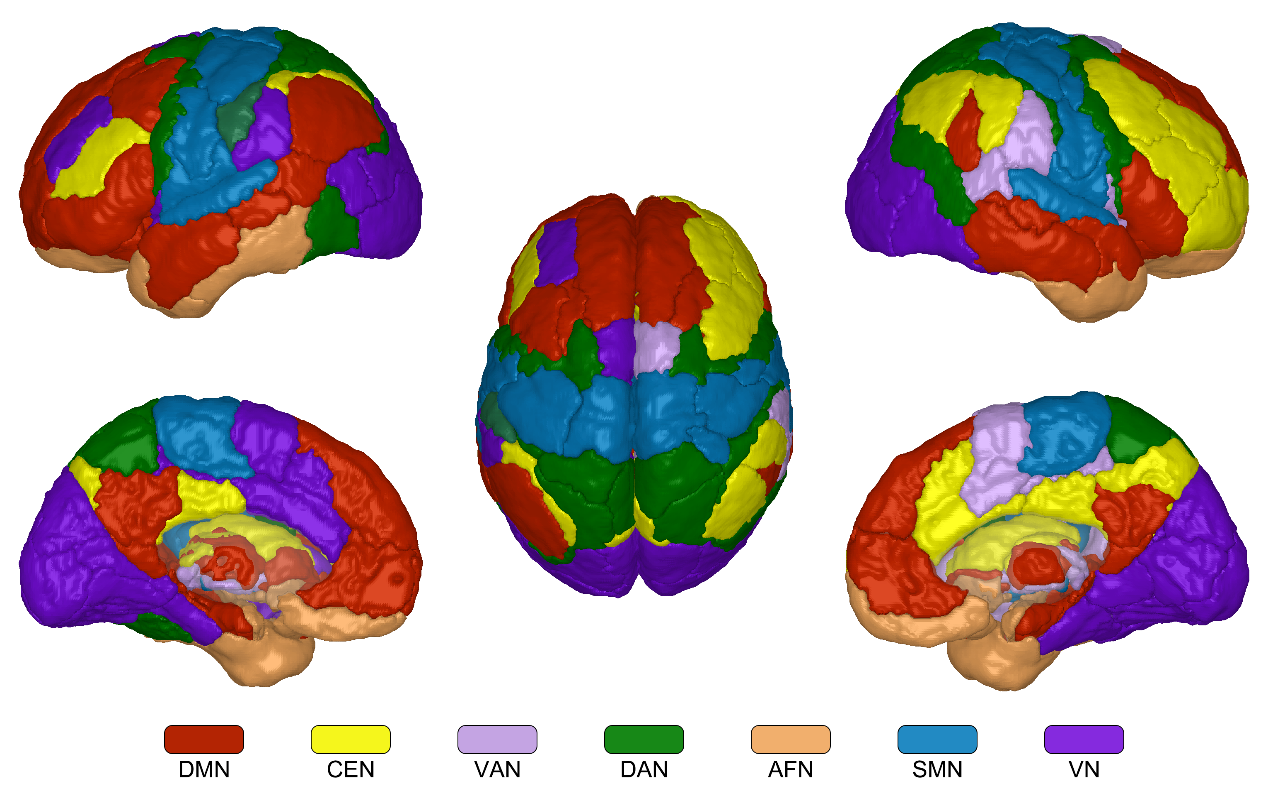 Figure S1. Brain functional network parcellation. The cortical and subcortical brain areas were parceled with 136 seed regions, and these seed regions were assigned to 7 macroscale networks in accordance with priori hypothesis: the default mode network (DMN), central executive network (CEN), ventral attention network (VAN), dorsal attention network (DAN), cortical affective network (AFN), sensorimotor network (SMN) and visual network (VN). Brain atlas and corresponding information available online at https://osf.io/fkdtx/files/.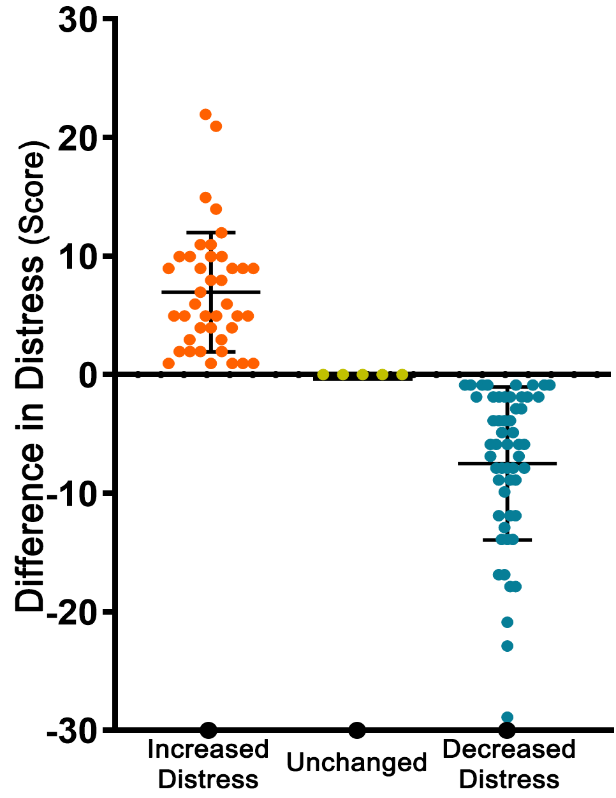 Figure S2. Difference of distress symptoms between pre- and during-pandemic (distress score of during-pandemic – pre-pandemic). Individuals were assigned to three groups as increased distress, unchanged, and decreased distress group based on the differences between the time period.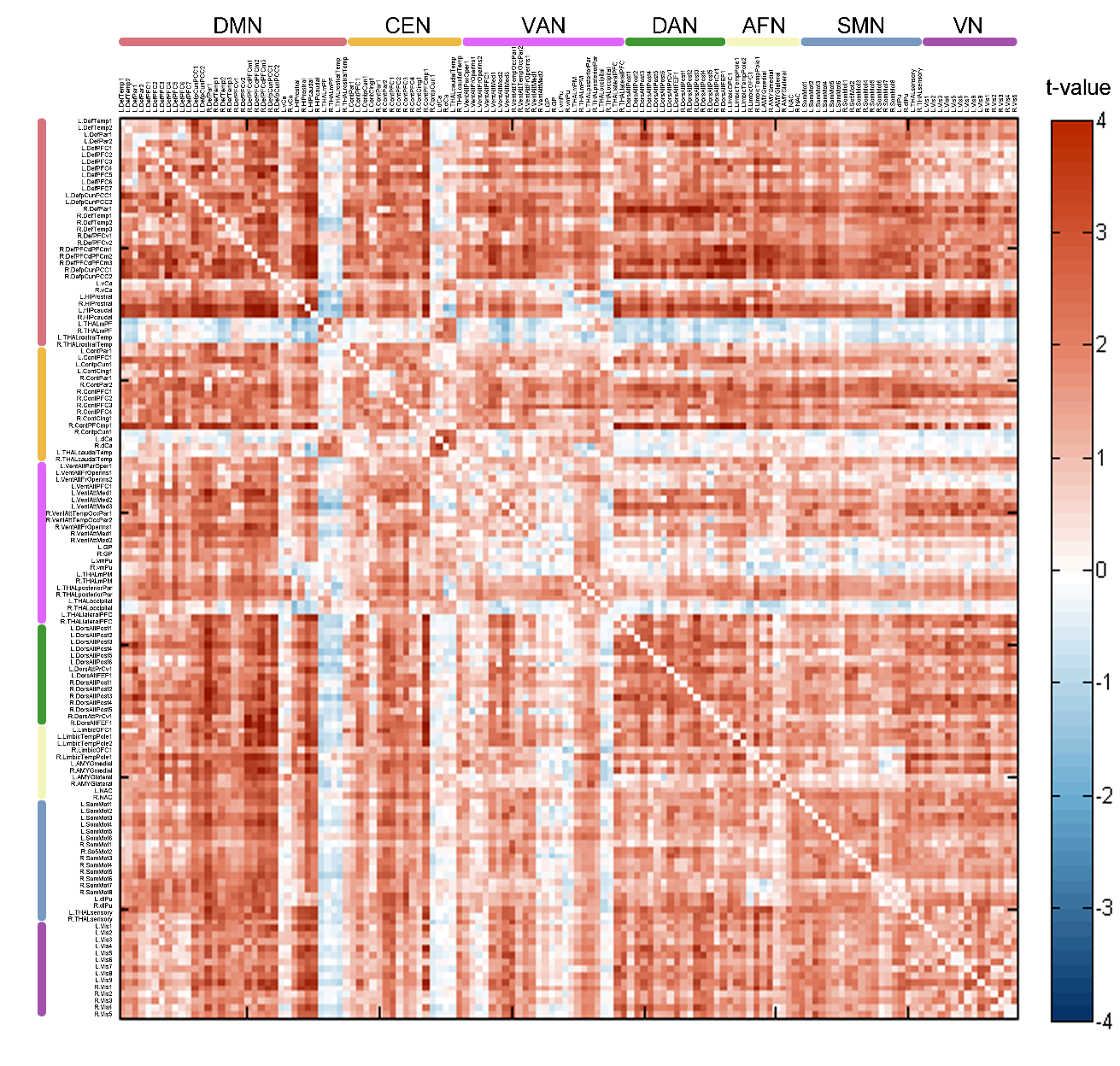 Figure S3. Functional connectivity matrix without thresholding. The weighted matrix represents the correlation of specific connections to difference in distress, and the rows and columns represent 136 seed regions with network membership. DMN = default mode network, CEN = central executive network, DAN = dorsal attention network, AFN = cortical affective network, VN = visual network, VAN = ventral attention network.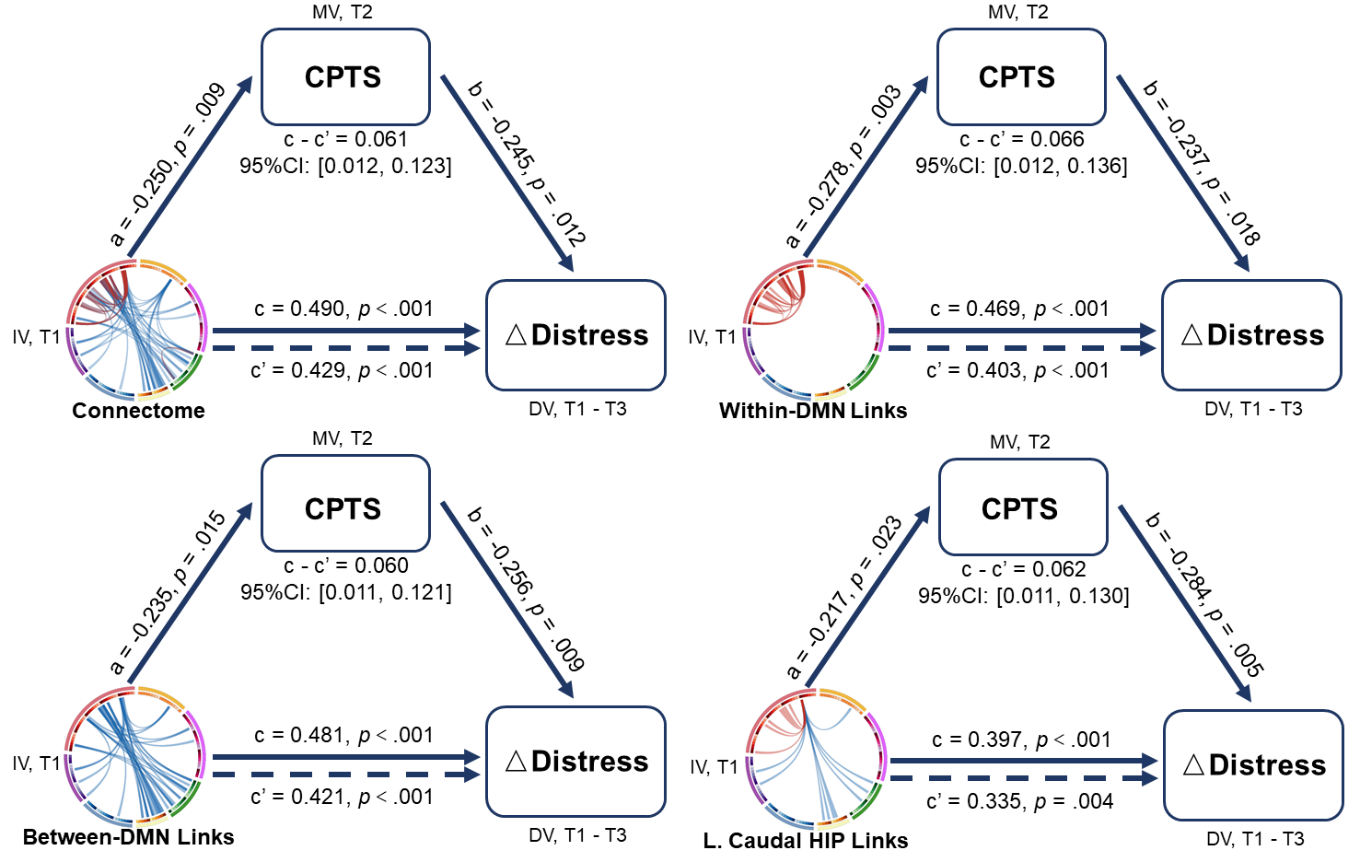 Figure S4. Mediation models in supplemental analysis. COVID-19 posttraumatic stress (CPTS) underlies the correlates between brain features and distress alterations. The indirect effect of CPTS (c - c’) is significant among the four models. Age, sex, head motion, and scores of the self-rating life events checklist and socio-economic status scale were regarded as covariates in the mediation analyses, and the coefficients in pathways (a, b, c, and c’) were exhibited as standard regression coefficients. DMN = default mode network, L. = left, HIP = hippocampus, △Distress = pre-pandemic – during-pandemic distress score.Supplementary ReferenceBlevins CA, Weathers FW, Davis MT, Witte TK, Domino JL (2015) The Posttraumatic Stress Disorder Checklist for DSM-5 (PCL-5): Development and Initial Psychometric Evaluation. United States, United States Journal of traumatic stress 28, 489–498.Christianson S, Marren J (2012) The Impact of Event Scale - Revised (IES-R). United States Medsurg nursing : official journal of the Academy of Medical-Surgical Nurses 21, 321–322.Fan L, Li H, Zhuo J, Zhang Y, Wang J, Chen L, Yang Z, Chu C, Xie S, Laird AR, Fox PT, Eickhoff SB, Yu C, Jiang T (2016) The Human Brainnetome Atlas: A New Brain Atlas Based on Connectional Architecture. Cerebral Cortex 26, 3508–3526.Henry JD, Crawford JR (2005) The short-form version of the Depression anxiety stress scales (DASS-21): Construct validity and normative data in a large non-clinical sample. British Journal of Clinical Psychology 44, 227–239.Li Y, Zhuang K, Yi Z, Wei D, Sun J, Qiu J (2020) The trait and state negative affect can be separately predicted by stable and variable resting-state functional connectivity. Psychological Medicine 1–11.Schaefer A, Kong R, Gordon EM, Laumann TO, Zuo X-N, Holmes AJ, Eickhoff SB, Yeo BTT (2018) Local-Global Parcellation of the Human Cerebral Cortex from Intrinsic Functional Connectivity MRI. Cerebral Cortex 28, 3095–3114.Wang C, Pan R, Wan X, Tan Y, Xu L, McIntyre RS, Choo FN, Tran B, Ho R, Sharma VK, Ho C (2020) A longitudinal study on the mental health of general population during the COVID-19 epidemic in China. Elsevier Brain, Behavior, and Immunity 87, 40–48.Wang F, Peng K, Chechlacz M, Humphreys GW, Sui J (2017) The Neural Basis of Independence Versus Interdependence Orientations: A Voxel-Based Morphometric Analysis of Brain Volume. Psychological Science 28, 519–529.Weiss DS (2007) The Impact of Event Scale: Revised. Springer US Cross-Cultural Assessment of Psychological Trauma and PTSD 219–238.Zanon C, Brenner RE, Baptista MN, Vogel DL, Rubin M, Al-Darmaki FR, Gonçalves M, Heath PJ, Liao HY, Mackenzie CS, Topkaya N, Wade NG, Zlati A (2021) Examining the Dimensionality, Reliability, and Invariance of the Depression, Anxiety, and Stress Scale–21 (DASS-21) Across Eight Countries. Assessment 28, 1531–1544.CharacteristicsCharacteristicsMeanSDRangeTime 1 (Pre-Pandemic)Time 1 (Pre-Pandemic)Time 1 (Pre-Pandemic)Time 1 (Pre-Pandemic)Time 1 (Pre-Pandemic)DASSDepression11.123.407-19DASSAnxiety12.163.287-19DASSStress13.703.567-21Time 2 (During-Pandemic, Community-Level Outbreak)Time 2 (During-Pandemic, Community-Level Outbreak)Time 2 (During-Pandemic, Community-Level Outbreak)Time 2 (During-Pandemic, Community-Level Outbreak)Time 2 (During-Pandemic, Community-Level Outbreak)IES-RIntrusion12.514.598-32IES-RAvoidance13.134.778-31IES-RHyperarousal8.913.396-22PCL-5Intrusion7.443.035-19PCL-5Avoidance3.211.572-8PCL-5Cognition/Mood10.283.967-30PCL-5Arousal8.043.226-22Time 3 (During-Pandemic, Post-Peak)Time 3 (During-Pandemic, Post-Peak)Time 3 (During-Pandemic, Post-Peak)Time 3 (During-Pandemic, Post-Peak)Time 3 (During-Pandemic, Post-Peak)DASSDepression11.383.717-21DASSAnxiety11.503.567-20DASSStress12.864.227-21AssessmentComponentEigenvalue% of Variance% CumulativeDASS(Time 1) aA12.525*84.1684.16DASS(Time 1) aA20.31110.3794.53DASS(Time 1) aA30.1645.48100.00IES-R & PCL-5(Time 2) bB15.107*72.9672.96IES-R & PCL-5(Time 2) bB20.82211.7484.70IES-R & PCL-5(Time 2) bB30.3154.5189.21IES-R & PCL-5(Time 2) bB40.2763.9493.15IES-R & PCL-5(Time 2) bB50.1852.6595.80IES-R & PCL-5(Time 2) bB60.1642.3598.15IES-R & PCL-5(Time 2) bB70.1301.85100.00DASS(Time 3) cC12.613*87.0987.09DASS(Time 3) cC20.2197.2994.37DASS(Time 3) cC30.1695.63100.00Label of Node ANetwork Membership of Node ALabel of Node BNetwork Membership of Node BConnection CategoryConnection StrengthL Temporal_1DMNL pCunPCC_1DMNWithin3.51 L PFC_4DMNL pCunPCC_2DMNWithin3.57 L Temporal_1DMNR dmPFC_3DMNWithin3.87 L PFC_5DMNR dmPFC_3DMNWithin3.80 R Temporal_2DMNR dmPFC_3DMNWithin3.60 L PFC_4DMNR pCunPCC_2DMNWithin4.12 L Temporal_1DMNL caudal HIPDMNWithin3.70 L pCunPCC_1DMNL caudal HIPDMNWithin3.62 R Parietal_1DMNL caudal HIPDMNWithin3.76 R dmPFC_1DMNL caudal HIPDMNWithin3.76 R dmPFC_2DMNL caudal HIPDMNWithin4.00 R dmPFC_3DMNL caudal HIPDMNWithin3.92 R pCunPCC_2DMNL caudal HIPDMNWithin3.72 L Temporal_1DMNR caudal HIPDMNWithin3.52 R Parietal_1DMNR caudal HIPDMNWithin3.72 R dmPFC_1DMNR caudal HIPDMNWithin3.59 R dmPFC_2DMNR caudal HIPDMNWithin3.86 R dmPFC_3DMNR caudal HIPDMNWithin3.84 R pCunPCC_2DMNR caudal HIPDMNWithin3.98 L PCC_1DANR PCC_5DANWithin3.52 R dmPFC_1DMNR medial AMYGAFNBetween3.74 R dmPFC_2DMNR medial AMYGAFNBetween3.86 R dmPFC_3DMNR medial AMYGAFNBetween3.62 R dmPFC_3DMNR lateral AMYGAFNBetween3.55 R pCun_1CENR Temporal_1DMNBetween3.72 R pCun_1CENR dmPFC_2DMNBetween3.52 R pCun_1CENL caudal HIPDMNBetween3.96 L PCC_5DANL Parietal_1DMNBetween3.50 L PCC_3DANR Parietal_1DMNBetween3.57 L PCC_5DANR Parietal_1DMNBetween3.50 R PCC_4DANR Parietal_1DMNBetween4.01 R PCC_5DANR Parietal_1DMNBetween3.79 L PCC_6DANR dmPFC_3DMNBetween3.68 R PCC_5DANR dmPFC_3DMNBetween3.88 L PCC_1DANR pCunPCC_2DMNBetween3.90 R FEF_1DANR pCunPCC_2DMNBetween3.54 L PCC_1DANL caudal HIPDMNBetween3.83 L PCC_5DANL caudal HIPDMNBetween4.03 R PCC_1DANL caudal HIPDMNBetween3.84 L PCC_1DANR caudal HIPDMNBetween3.85 L OFC_1AFNR dmPFC_1DMNBetween3.50 L Temporal pole_1AFNR dmPFC_1DMNBetween3.58 R Temporal pole_1AFNR dmPFC_1DMNBetween3.70 L OFC_1AFNR dmPFC_3DMNBetween3.60 L Temporal pole_1AFNR dmPFC_3DMNBetween3.87 L Temporal pole_2AFNR dmPFC_3DMNBetween3.69 R Temporal pole_1AFNR dmPFC_3DMNBetween3.52 L Temporal pole_1AFNR pCunPCC_2DMNBetween3.69 L Temporal pole_2AFNR pCunPCC_2DMNBetween3.60 R OFC_1AFNL caudal HIPDMNBetween3.69 R Temporal pole_1AFNL caudal HIPDMNBetween3.56 R medial AMYGAFNL caudal HIPDMNBetween3.78 R lateral AMYGAFNL caudal HIPDMNBetween3.54 L Somatomotor_6SMNR dmPFC_3DMNBetween4.07 L mPFC_2VANR Parietal_1DMNBetween3.54 R mPFC_1VANR dmPFC_1DMNBetween3.76 L mPFC_2VANR dmPFC_3DMNBetween4.17 L Visual_1VNR Parietal_1DMNBetween3.88 L Visual_7VNL caudal HIPDMNBetween4.05 R Visual_3VNL caudal HIPDMNBetween3.57 R Visual_3VNR caudal HIPDMNBetween3.71 L Parietal_1DMNR PCC_1DANBetween3.64 L Parietal_1DMNR PCC_5DANBetween4.00 L PCC_1DANR pCun_1CENBetween3.52 L PCC_5DANR pCun_1CENBetween3.54 L Temporal pole_1AFNR pCun_1CENBetween3.54 L Temporal pole_2AFNR pCun_1CENBetween3.66 R Temporal pole_1AFNR pCun_1CENBetween3.62 L Visual_7VNR pCun_1CENBetween3.55 R Visual_3VNR pCun_1CENBetween3.89 Node LabelNetwork MembershipMNI CoordinateMNI CoordinateMNI CoordinateNode StrengthNumber of LinksNode LabelNetwork MembershipxyzNode StrengthNumber of LinksL caudal HIPDMN-20-40363.08 17R dmPFC_3DMN26245056.26 15R_pCun_1CEN9-664337.76 10R_Par_1DMN55-513130.92 8R caudal HIPDMN30-33-829.70 8R_pCunPCC_2DMN7-523126.54 7R dmPFC_1DMN748125.78 7L_PCC_1DAN-47-58-1318.42 5L Temporal pole_1AFN-322-3715.44 4R dmPFC_2DMN11503915.10 4R_PCC_5DAN14-526614.96 4L_PCC_5DAN-6-605614.79 4R medial AMYGAFN241-2014.72 4R Temporal pole_1AFN381-3814.68 4L Temporal_1DMN-55-4-2014.59 4L Temporal pole_2AFN-57-33-2111.21 3R Visual_3VN49-60-1111.10 3L Par_1DMN-57-501210.74 3L OFC_1AFN-1432-207.72 2L PFC_4DMN-2461-17.69 2L mPFC_2VAN-11-34457.53 2R lateral AMYGAFN270-257.47 2L Visual_7VN-47-71117.29 2L pCunPCC_1DMN-11-56137.13 2R PCC_1DAN50-62167.05 2R FEF_1DAN28-3594.00 1R PCC_4DAN27-67513.88 1L PFC_5DMN-948413.80 1L PCC_3DAN-24-68493.76 1R OFC_1AFN1235-203.70 1R Temporal_1DMN62-23-193.62 1L Visual_1VN-26-34-173.62 1R Temporal_2DMN517-183.60 1L pCunPCC_2DMN-6-53333.57 1L PCC_6DAN-22-51663.57 1R mPFC_1VAN11-31453.50 1L Somatomotor_6SMN-6-29703.50 1